                  АДМИНИСТРАЦИЯ КАРГАСОКСКОГО РАЙОНА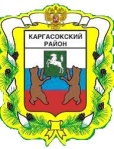 РАЙОННАЯ МЕЖВЕДОМСТВЕННАЯ КОМИССИЯ ПО ПРЕДУПРЕЖДЕНИЮ И ЛИКВИДАЦИИ ЧРЕЗВЫЧАЙНЫХ СИТУАЦИЙ И ОБЕСПЕЧЕНИЮ ПОЖАРНОЙ БЕЗОПАСНОСТИ__________________________________________________________________ПРОТОКОЛ  заседания комиссии по предупреждению и ликвидации чрезвычайных ситуаций и обеспечению пожарной безопасности Администрации Каргасокского района 31.01.2022      15.00   ул. Пушкина, д. 31, с. Каргасок, (в режиме ВКС)                             № 3ПРЕДСЕДАТЕЛЬСТВУЮЩИЙ НА ЗАСЕДАНИИ                       Ащеулов Андрей Петрович - Глава Каргасокского района, председатель комиссии            ПРИНИМАЮТ УЧАСТИЕ В РАБОТЕ ЗАСЕДАНИЯ:                                                                        Шамраев А.Ф. - заместитель Главы Каргасокского района по социальным вопросам, Герасимов С.И.- заместитель Главы Каргасокского района по общественной безопасности – начальник отдела общественной безопасности - заместитель руководителя штаба, Коньшина О.В. – заместитель Главы Каргасокского района по экономике, Филюк К.В. –  ОМВД РФ по Каргасокскому району, Винокуров С.С. – главный врач ОГБУЗ «Каргасокская районная больница», Кудряшов А.Г. – главный специалист ГО ЧС отдела общественной безопасности Администрации Каргасокского района, Монголин С.В. заместитель Главы Каргасокского района по вопросам жизнеобеспечения - начальник отдела жизнеобеспечения района, Барышев Д.Е. – Глава Каргасокского сельского поселения, Волков В.И. –начальник 32ПСЧ4ПСО ФПС ГПС ГУ МЧС России по ТО.  ПРИГЛАШЕННЫЕ: Маметов Т.К. – прокурор Каргасокского района, Огуречев В.В. –  директор МУП Каргасокский ЖЭУ.                                                                                                                                                                Повестка:Об организации работы по вывозу твердых бытовых отходов на территории Каргасокского сельского поселения. СЛУШАЛИ: Барышева Денис Евгеньевича – Глава Каргасокского сельского поселения -региональный оператор ООО «ТКС» продолжает не выполнять условия контракта по вывозу твердых бытовых отходов от населения на полигон.Монголина Сергея Владимировича – заместителя Глава Каргасокского района по вопросам жизнеобеспечения района – в сложившейся ситуации предлагаю продлить срок действия договора аренды на специализированный транспорт. Маметова Таира Касымовича – прокурор Каргасокского района – поддерживаю внесенное предложение.           РЕШИЛИ:1.Принять к сведению информацию Барышева Д.Е., Монголина С.В., Маметова Т.К. 2.Рекомендовать директору МУП «Каргасокский ЖЭУ» заключить договор аренды, со сроком действия не далее 31.12.2022 года, на специализированный транспорт для вывоза твердых бытовых отходов, до начала выполнения своих обязанностей региональным оператором. Ответственный исполнитель: Огуречев В.В., Барышев Д.Е. Срок исполнения: 01.02.2022 – 31.12.2022 год. Глава Каргасокского района, председатель комиссии                                                                                                                А.П.Ащеулов      Секретарь комиссии                                                                                                             А.Г. Кудряшов